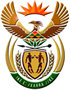 DEPARTMENT: PUBLIC ENTERPRISESREPUBLIC OF SOUTH AFRICANATIONAL ASSEMBLYQUESTION FOR WRITTEN REPLYQUESTION NO.: 581581.	Mr N F Shivambu (EFF) to ask the Minister of Public Enterprises:With reference to the R50 to R60 billion that he stated was allegedly lost to state capture, (a) what are the reasons he did not raise this figure at the Commission of Inquiry into Allegations of State Capture (b) which companies and/or entities stole the R50-R60 billion and, (c) what are the reasons he did not open a case to report the illegal activity?																		NW1578EREPLY:The evidence presented when I appeared at the Commission of Inquiry into State Capture was based on information that was available to me at the time. Subsequent to my representations at the Commission, new information was brought to light by the forensic investigations completed by them estimating that R50-60 billion was stolen from them. The evidence presented before the Zondo Commission estimates the amount stolen to be within the R50-60 billion range. In my written reply to PQ No 11 that was published on 20 June 2019, I mentioned several successful civil recoveries registered by Eskom and Transnet, the amounts involved as well as the names of the companies that were ordered by the courts to return the funds stolen from the two SOCs.  Therefore, in due course we will provide relevant details as some of the unfolding investigations are successfully concluded and specific companies and/or individuals held liable by the courts.   Forensic reports concerning SOCs have been handed over to the Hawks and the SIU in order to determine those that must be held liable for the amounts stolen from the state. 